Опросный лист по бензовозам для возможности установки СЭП:№п.п.Требуемые данныеОтвет1.Модель АЦ,/ППЦ по ПТС транспортного средства, год выпуска, VIN номер2.Материал цистерны (алюминий / сталь)3.Количество отсеков (1...5)4.Количество рабочих сторон для слива продукта.Для односторонних указать рабочую сторону по ходу движения транспортного средства. 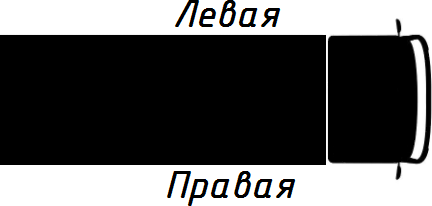 5.Модель крышки люка на цистерне (обозначение нанесенное на люк)6.Модели донных клапанов(обозначение нанесенное на клапан)7.Модель API-адаптеров (обозначение нанесенное на API-адаптере)8.Наружный диаметр сливных трубопроводов (пример: Д 100 мм)9.Модель запорной арматуры на сливных трубопроводах, при наличии (обозначение нанесенное на кран)10.Внутренние размеры технологического отсека ШхВхГ  (если технологический отсек есть)11.Перечень оборудования расположенного в технологическом отсеке (пример: насос, пневмопульт управления, устройство заземления, фонарь и т.д)12.ФОТО АЦ/ППЦ(обязательно)1. Спереди, 2. Сзади, 3. Справа, 4. Слева. 5. Открытый тех.отсек, два фото с двух сторон, 6. Крышка отсека, 7. Пространство вокруг донных клапанов, 8. Для ППЦ места соединений кабелей тягач-прицепОпросный лист заполнил: ФИО, Должность, Контактный телефонОпросный лист заполнил: ФИО, Должность, Контактный телефонОпросный лист заполнил: ФИО, Должность, Контактный телефонОбратный контакт: ООО «Топаз-Сервис»+7 (8639) 27-75-75 Коновалов КонстантинОбратный контакт: ООО «Топаз-Сервис»+7 (8639) 27-75-75 Коновалов КонстантинОбратный контакт: ООО «Топаз-Сервис»+7 (8639) 27-75-75 Коновалов Константин